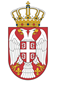 REPUBLIKA SRBIJA NARODNA SKUPŠTINAOdbor za spoljne posloveBroj: 06-2/85-2224. jun 2022. godineB e o g r a dZ A P I S N I KSA 50. SEDNICE ODBORA ZA SPOLjNE POSLOVENARODNE SKUPŠTINE REPUBLIKE SRBIJE, ODRŽANE 23. JUNA 2022. GODINE	Sednica je počela u 15,03  časova. 	Sednicom je predsedavala Vesna Marković, zamenica predsednika Odbora.            Sednici su prisustvovali sledeći članovi Odbora: Stefan Srbljanović, Đorđe Todorović, Ljiljana Malušić, Dragan Šormaz, Lav Grigorije Pajkić i Milan Jugović.            Sednici Odbora su prisustvovali zamenici odsutnih članova Odbora: Života Starčević, Ana Pešić i Luka Kebara.	Sednici nisu prisustvovali članovi Odbora: dr Milorad Mijatović, Dubravka Filipovski, Elvira Kovač, Predrag Rajić, Dušica Stojković, Ana Karadžić, Tihomir Petković, Đorđe Milićević i Stefan Krkobabić.  	Iz Ministarstva građevinarstva, saobraćaja i infrastrukture, sednici je prisustvovala Aleksandra Damjanović, državna sekretarka.	Zamenica predsednika Odbora je obrazložila razloge sazivanja sednice Odbora u roku kraćem od tri dana.	Zamenica predsednika Odbora predložila je dopunu dnevnog reda dve nove tačke:2. Inicijative za posete 2.1. Poziv za učešće na Okruglom stolu „Izgradnja zajedničke regionalne agende“, Tirana, Albanija, 24-25. jun 2022. godine;2.2. Poziv za učešće na Okruglom stolu „Napredak ka zajedničkim ciljevima“, Skoplje, Severna Makedonija, 2. jul 2022. godine;2.3. Poziv za učešće na Prvom sajmu srpsko-slovenačke privrede „ECP 2022“, Ljubljana, Slovenija, 5-7. jula 2022. godine.3. Redovne aktivnosti stalnih delegacija3.1. Sastanak Odbora za pravna pitanja i ljudska prava Parlamentarne skupštine Saveta Evrope, u Bernu i Nojšatelu, Švajcarska, 5-6. septembra 2022. godine;3.2. Sastanak Odbora za politička pitanja i demokratiju Parlamentarne skupštine Saveta Evrope, u Parizu, Francuska, 13. septembra 2022. godine;3.3. Sastanak Odbora za monitoring Parlamentarne skupštine Saveta Evrope, u Parizu, Francuska, 15. septembra 2022. godine;3.4. Sastanak Odbora za jednakost i nediskriminaciju Parlamentarne skupštine Saveta Evrope, u Parizu, Francuska, 16. septembra 2022. godine.	Odbor je jednoglasno (sa 9 glasova ZA) usvojio sledeći  dopunjeni dnevni red:  1.	Sporazum između Vlade Republike Srbije i Vlade Rumunije o utvrđivanju detalja za povezivanje auto-puta Beograd – Vatin (RS) i auto-puta Temišvar –Moravica (RO)2. 		Inicijative za posete 2.1. Poziv za učešće na Okruglom stolu „Izgradnja zajedničke regionalne agende“, Tirana, Albanija, 24-25. jun 2022. godine;2.2. Poziv za učešće na Okruglom stolu „Napredak ka zajedničkim ciljevima“, Skoplje, Severna Makedonija, 2. jul 2022. godine;2.3. Poziv za učešće na Prvom sajmu srpsko-slovenačke privrede „ECP 2022“, Ljubljana, Slovenija, 5-7. jula 2022. godine.3. 		Redovne aktivnosti stalnih delegacija3.1.	Sastanak Odbora za pravna pitanja i ljudska prava Parlamentarne skupštine Saveta Evrope, u Bernu i Nojšatelu, Švajcarska, 5-6. septembra 2022. godine;3.2. Sastanak Odbora za politička pitanja i demokratiju Parlamentarne skupštine Saveta Evrope, u Parizu, Francuska, 13. septembra 2022. godine;3.3. Sastanak Odbora za monitoring Parlamentarne skupštine Saveta Evrope, u Parizu, Francuska, 15. septembra 2022. godine;3.4.	Sastanak Odbora za jednakost i nediskriminaciju Parlamentarne skupštine Saveta Evrope, u Parizu, Francuska, 16. septembra 2022. godine.	4.	Razno 	Odbor je jednoglasno (sa 9  glasova ZA) usvojio zapisnik sa 49. sednice Odbora.  	Tačka 1Na predlog Vlade Republike Srbije, a u skladu sa članom 8. stav 1. Zakona o zaključivanju i izvršavanju međunarodnih ugovora („Službeni glasnik RS“ broj 32/13) i člana 50. Poslovnika Narodne skupštine Republike Srbije („Službeni glasnik RS“, br. 52/2010, 13/2011 i 20/2012), a posle obrazloženja predstavnika Ministarstva građevinarstva, saobraćaja i infrastrukture, Odbor je jednoglasno (sa 9 glasova ZA) doneo odluku odlučio da dâ saglasnost za privremenu primenu Sporazuma između Vlade Republike Srbije i Vlade Rumunije o utvrđivanju detalja za povezivanje auto-puta Beograd – Vatin (RS) i auto-puta Temišvar –Moravica (RO), do njegovog stupanja na snagu.U raspravi, zamenica predsednika Odbora se interesovala o načinu finansiranja projekta, odnosno da li će Evropska unija učestvovati delom u finansiranju projekta jer se radi o deonici na panevropskom koridoru. U odgovoru, ukazano je da se u ovoj fazi projekta naznačene samo procene troškova, a da će se tačan budžet i oblici finansiranja znati kada bude definisan konačan projekat. 	Tačka 22.1. Poziv za učešće na Okruglom stolu „Izgradnja zajedničke regionalne agende“, Tirana, Albanija, 24-25. jun 2022. godine;	Na predlog narodnog poslanika Dragana Šormaza, kojem je poziv i upućen, Odbor je jednoglasno (sa 9 glasova ZA) prihvatio inicijativu i odlučio je da narodni poslanik Dragan Šormaz učestvuje na Okruglom stolu „Izgradnja zajedničke regionalne agende“, Tirana, Albanija, 24-25. jun 2022. godine.2.2. Poziv za učešće na Okruglom stolu „Napredak ka zajedničkim ciljevima“, Skoplje, Severna Makedonija, 2. jul 2022. godine;	Na predlog narodnog poslanika Dragana Šormaza, kojem je poziv i upućen, Odbor je jednoglasno (sa 9 glasova ZA) prihvatio inicijativu i odlučio je da narodni poslanik Dragan Šormaz učestvuje na Okruglom stolu „Napredak ka zajedničkim ciljevima“, Skoplje, Severna Makedonija, 2. jul 2022. godine.2.3. Poziv za učešće na Prvom sajmu srpsko-slovenačke privrede „ECP 2022“, Ljubljana, Slovenija, 5-7. jula 2022. godine.	Na poziv predsednika Saveza Srba Slovenije i na predlog Odbora za dijasporu i Srbe u regionu, kojem je poziv i upućen, Odbor za spoljne poslove je jednoglasno (sa 9 glasova ZA) prihvatio inicijativu i odlučio je da predsednik Odbora za dijasporu i Srbe u regionu Milimir Vujadinović učestvuje na Prvom sajmu srpsko-slovenačke privrede „ECP 2022“, Ljubljana, Slovenija, 5-7. jula 2022. godine.                             Tačka 3	Odbor je konstatovao redovne aktivnosti stalnih delegacija i ovlastio šefove stalnih delegacija da odrede sastav delegacija koje će učestvovati u navedenim aktivnostima.   	Tačka 4	U okviru ove tačke dnevnog reda nije bilo rasprave.Sednica je završena u 15,17  časova.Sastavni deo ovog zapisnika čini tonski snimak sa sednice Odbora.SEKRETAR ODBORAdr Vladimir FilipovićZAMENIK PREDSEDNIKA ODBORAVesna Marković